Materia: Construcción de la Ciudadanía.Programa 1er. Año E.S.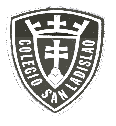 Docente: Verónica V. Pagliaricci.Expectativas de logro.Al finalizar el año se espera que los alumnos: Puedan contextualizar toda situación/ problema realizando un análisis crítico de las variables que se ponen en juego, partiendo de sus saberes y prácticas.Organizar la búsqueda y el análisis de información necesaria para el abordaje de los contenidos trabajados.Reconocer su papel y el de otros individuos y colectivos como sujetos activos en la construcción sociocultural a partir de la participación protagónica en un proyecto de ejercicio de ciudadanía.Asumir la condición ciudadana de los sujetos como un poder hacer, que les permita intervenir en el contexto sociocultural que integran.Comprender los vínculos que se establecen con otras personas, grupos, organizaciones, instituciones y el Estado, a partir de la comprensión de sí mismo y de los otros como sujetos de derecho.CONTENIDOS.UNIDAD N°1.La persona. Vivir en sociedad. Socialización. Escuela. Educación. Ciudadano.  Ciudadanía. Convivir con la diversidad. La dignidad de todas las personas. Libertad: individual/ política - social. Libertad y reconocimiento. Libertad  y responsabilidad. Discriminación. Xenofobia. INADI. Cultura. Mundo intercultural. Cultura dominante. Discriminación. Pueblos originarios. Migraciones. UNIDAD N°2.Los derechos y las obligaciones. Derechos humanos: historia. Clasificación. Características. Normas. Leyes. Espacio público.La justicia. El valor de la Constitución Nacional. Papel de la mujer. Los derechos del niño/ a y adolescente. UNIDAD N°3.Estado. Nación. La vida en sociedad.  La democracia. Vivir en democracia.  Derecho al voto. La organización de la sociedad. Poderes del Estado. La democracia participativa. Organizaciones sociales. O.N.G.  Autoritarismo y dictadura. Estado de derecho.Criterios de evaluación:La evaluación de esta materia será continua y resultará  no sólo de la observación directa de lo trabajado en la clase sino también de actividades, ejercitaciones y pruebas que tendrán como objetivo la puesta en práctica de lo debatido y aprendido en clase. La evaluación ponderará el proceso de enseñanza y aprendizaje llevado a cabo, la participación de cada alumno, el compromiso y la búsqueda de consensos; tendrá en cuenta el aporte individual y grupal.Se utilizará la plataforma Ed modo para desarrollar actividades de participación que permita a los alumnos interactuar e intercambiar opiniones y puntos de vista a partir de la propuesta del docente.Bibliografía.Cuadernillo con bibliografía diversa.Libros y autores varios.A.I.C. Colegio San Ladislao.Material variado: diarios y revistas.Videos – documentales.Constitución Nacional.Constitución Provincial.